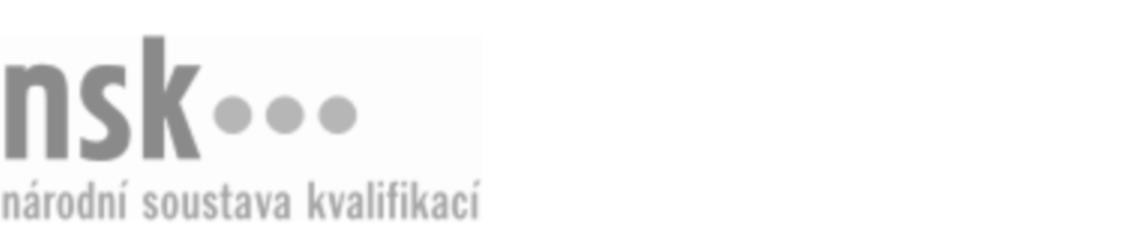 Další informaceDalší informaceDalší informaceDalší informaceDalší informaceDalší informaceDělník/dělnice ve strojírenské výrobě (kód: 23-007-E) Dělník/dělnice ve strojírenské výrobě (kód: 23-007-E) Dělník/dělnice ve strojírenské výrobě (kód: 23-007-E) Dělník/dělnice ve strojírenské výrobě (kód: 23-007-E) Dělník/dělnice ve strojírenské výrobě (kód: 23-007-E) Dělník/dělnice ve strojírenské výrobě (kód: 23-007-E) Autorizující orgán:Ministerstvo průmyslu a obchoduMinisterstvo průmyslu a obchoduMinisterstvo průmyslu a obchoduMinisterstvo průmyslu a obchoduMinisterstvo průmyslu a obchoduMinisterstvo průmyslu a obchoduMinisterstvo průmyslu a obchoduMinisterstvo průmyslu a obchoduMinisterstvo průmyslu a obchoduMinisterstvo průmyslu a obchoduSkupina oborů:Strojírenství a strojírenská výroba (kód: 23)Strojírenství a strojírenská výroba (kód: 23)Strojírenství a strojírenská výroba (kód: 23)Strojírenství a strojírenská výroba (kód: 23)Strojírenství a strojírenská výroba (kód: 23)Povolání:Pomocný pracovník ve strojírenství a automobilovém průmysluPomocný pracovník ve strojírenství a automobilovém průmysluPomocný pracovník ve strojírenství a automobilovém průmysluPomocný pracovník ve strojírenství a automobilovém průmysluPomocný pracovník ve strojírenství a automobilovém průmysluPomocný pracovník ve strojírenství a automobilovém průmysluPomocný pracovník ve strojírenství a automobilovém průmysluPomocný pracovník ve strojírenství a automobilovém průmysluPomocný pracovník ve strojírenství a automobilovém průmysluPomocný pracovník ve strojírenství a automobilovém průmysluKvalifikační úroveň NSK - EQF:22222Platnost standarduPlatnost standarduPlatnost standarduPlatnost standarduPlatnost standarduPlatnost standarduStandard je platný od: 21.10.2022Standard je platný od: 21.10.2022Standard je platný od: 21.10.2022Standard je platný od: 21.10.2022Standard je platný od: 21.10.2022Standard je platný od: 21.10.2022Dělník/dělnice ve strojírenské výrobě,  28.03.2024 19:06:24Dělník/dělnice ve strojírenské výrobě,  28.03.2024 19:06:24Dělník/dělnice ve strojírenské výrobě,  28.03.2024 19:06:24Dělník/dělnice ve strojírenské výrobě,  28.03.2024 19:06:24Strana 1 z 2Další informaceDalší informaceDalší informaceDalší informaceDalší informaceDalší informaceDalší informaceDalší informaceDalší informaceDalší informaceDalší informaceDalší informaceDělník/dělnice ve strojírenské výrobě,  28.03.2024 19:06:25Dělník/dělnice ve strojírenské výrobě,  28.03.2024 19:06:25Dělník/dělnice ve strojírenské výrobě,  28.03.2024 19:06:25Dělník/dělnice ve strojírenské výrobě,  28.03.2024 19:06:25Strana 2 z 2